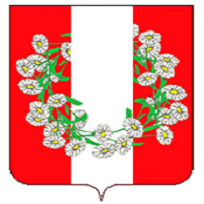 СОВЕТ БУРАКОВСКОГО СЕЛЬСКОГО ПОСЕЛЕНИЯКОРЕНОВСКОГО РАЙОНАРЕШЕНИЕ /проектот  00.02.2024 г                                                                                                                        № 000 х.БураковскийО внесении изменений в решение Совета Бураковского сельского поселения от 25 декабря 2023 года № 228 «О бюджете Бураковского сельского поселения Кореновского района на 2024 год и плановый период 2025 и 2026годов».Совет Бураковского  сельского поселения Кореновского района р е ш и л:   1. Внести в решение Совета Бураковского сельского поселения Кореновского района 25 декабря 2023 года № 228«О бюджете Бураковского сельского поселения Кореновского района на 2024 год и плановый период 2025 и 2026 годов» следующие изменения: общий объем расходов в сумме 12539,3 тысяч рублей; утвердить дефицит бюджета Бураковского сельского поселения Кореновского района на 2024 год в сумме 391,2 тыс. рублей;1.3 Приложение №6; №8; №9; №10; №11; №12 изложить в новой редакции согласно приложениям № 1 –6;        2. Настоящее решение подлежит официальному опубликованию и размещению на официальном сайте администрации Бураковского сельского поселения Кореновского района в информационно-телекоммуникационной сети «Интернет».        3. Контроль за выполнением настоящего решения возложить на постоянную комиссию по бюджету и финансам Совета Кореновского городского поселения Кореновского района        4. Решение вступает в силу после его официального опубликования.Глава Бураковского сельского поселенияКореновского района                                                              Л.И.ОрлецкаяПРИЛОЖЕНИЕ № 1                                                 к решению Совета Бураковского                                                  сельского поселения Кореновского района                                                     «О бюджете Бураковского сельского                                                   поселения Кореновского района на 2024 год и плановый период 2025-2026 годы»                                                                                  от 02.2024 года №    ПРИЛОЖЕНИЕ № 6                                                 к решению Совета Бураковского                                                  сельского поселения Кореновского района                                                     «О бюджете Бураковского сельского                                                   поселения Кореновского района на 2024 год и плановый период 2025-2026 годы»                                                     от 25.12.2023 года №228Распределение бюджетных ассигнований местного бюджета по разделам, подразделам классификации расходов бюджета на 2024 годтыс.рублейГлава Бураковского сельского поселенияКореновского района                                                               Л.И.ОрлецкаяПРИЛОЖЕНИЕ № 2                                                 к решению Совета Бураковского                                                  сельского поселения Кореновского района                                                     «О бюджете Бураковского сельского                                                   поселения Кореновского района на 2024 год и плановый период 2025-2026 годы»                                                                                  от 02.2024 года №   ПРИЛОЖЕНИЕ № 8                                                 к решению Совета Бураковского                                                  сельского поселения Кореновского района                                                     «О бюджете Бураковского сельского                                                   поселения Кореновского района на 2024 год и плановый период 2025-2026 годы»                                                    от 25.12.2023 года № 228 Распределение бюджетных ассигнований по целевым статьям (муниципальным программам и непрограммным направлениям деятельности), группам видов расходов классификации расходов бюджета на 2024г.тыс.рублейГлаваБураковского сельского поселенияКореновского района                                                                      Л.И.Орлецкая                                           ПРИЛОЖЕНИЕ № 3                                                 к решению Совета Бураковского                                                  сельского поселения Кореновского района                                                     «О бюджете Бураковского сельского                                                   поселения Кореновского района на 2024 год и плановый период 2025-2026 годы»                                                                                  от 02.2024 года №                               ПРИЛОЖЕНИЕ № 10                                                 к решению Совета Бураковского                                                  сельского поселения Кореновского района                                                     «О бюджете Бураковского сельского                                                   поселения Кореновского района на 2024 год и плановый период 2025-2026 годы»                                                 от 25.12.2023 года № 228   Ведомственная структура расходов местного бюджета на 2024 годтыс.руб.Глава Бураковского сельского поселенияКореновского района                                                                Л.И.ОрлецкаяПРИЛОЖЕНИЕ № 4                                                 к решению Совета Бураковского                                                  сельского поселения Кореновского района                                                     «О бюджете Бураковского сельского                                                   поселения Кореновского района на 2024 год и плановый период 2025-2026 годы»                                                                                  от 02.2024 года №   ПРИЛОЖЕНИЕ № 12                                                 к решению Совета Бураковского                                                  сельского поселения Кореновского района                                                     «О бюджете Бураковского сельского                                                   поселения Кореновского района на 2024 год и плановый период 2025-2026 годы»                                                     от 25.12.2022 года № 228Источники внутреннего финансирования дефицита бюджета местного бюджета на 2024год.                                                                                                     (тыс. рублей)Глава Бураковского сельского поселения      Кореновского района                                                                        Л.И.ОрлецкаяПРИЛОЖЕНИЕ № 5                                                 к решению Совета Бураковского                                                  сельского поселения Кореновского района                                                     «О бюджете Бураковского сельского                                                   поселения Кореновского района на 2024 год и плановый период 2025-2026 годы»                                                                                  от 02.2024 года №   ПРИЛОЖЕНИЕ № 9                                                 к решению Совета Бураковского                                                  сельского поселения Кореновского района                                                     «О бюджете Бураковского сельского                                                   поселения Кореновского района на 2024 год и плановый период 2025-2026 годы»                                                    от 25.12.2023 года № 228 Распределение бюджетных ассигнований по целевым статьям (муниципальным программам и непрограммным направлениям деятельности), группам видов расходов классификации расходов бюджета на 2025-2026гг.тыс.рублейГлаваБураковского сельского поселенияКореновского района                                                                               Л.И. Орлецкая                                           ПРИЛОЖЕНИЕ № 6                                                 к решению Совета Бураковского                                                  сельского поселения Кореновского района                                                     «О бюджете Бураковского сельского                                                   поселения Кореновского района на 2024 год и плановый период 2025-2026 годы»                                                                                  от 02.2024 года №         ПРИЛОЖЕНИЕ № 11                                                 к решению Совета Бураковского                                                  сельского поселения Кореновского района                                                     «О бюджете Бураковского сельского                                                   поселения Кореновского района на 2024 год и плановый период 2025-2026 годы»                                                 от 25.12.2022 года № 228    Ведомственная структура расходов местного бюджета на 2024-2025 годтыс.руб.Глава Бураковского сельского поселения Кореновского района                                                                        Л.И. Орлецкая № п/пНаименованиеРЗПРСумма Всего расходов12589,8в том числе1Общегосударственные вопросы01004754,51Функционирование высшего должностного лица субъекта Российской Федерации и муниципального образования"0102711,81Функционирование Правительства Российской Федерации, высших исполнительных органов государственной власти субъектов Российской Федерации, местных администраций01043636,81Обеспечение деятельности финансовых, налоговых и таможенных органов и органов финансового (финансово-бюджетного) надзора010653,01Обеспечение проведение выборов и референдумов0107158,41Резервные фонды011115,01Другие общегосударственные вопросы0113179,52Национальная оборона0200354,72Мобилизационная и вневойсковая подготовка0203354,73Национальная безопасность и правоохранительная деятельность030068,03Защита населения и территории от чрезвычайных ситуаций природного и техногенного характера, пожарная безопасность03104,03Другие вопросы в области национальной безопасности и правоохранительной деятельности031464,04Национальная экономика04002576,54Дорожное хозяйство (дорожные фонды)04092341,04Связь и информатизация0410232,64Другие вопросы в области национальной экономики04122,95Жилищно-коммунальное хозяйство0500760,05Коммунальное хозяйство0502209,45Благоустройство0503550,6Образование07006,0Профессиональная подготовка, переподготовка и повышение квалификации.07056,06Культура, кинематография08004069,46Культура08014069,49Обслуживание государственного (муниципального) долга13000,79Обслуживание государственного (муниципального) внутреннего долга13010,7НаименованиеЦСРВР2024 годНаименованиеЦСРВР2024 годВсего12589,8Непрограммные направления расходов бюджета Бураковского сельского поселения Кореновского района11185,3Высшее должностное лицо муниципального образования Бураковское сельское поселение Кореновского района5010000000711,8Расходы на обеспечение функций органов местного самоуправления по непрограммному направлению расходов «Обеспечение деятельности высшего исполнительного органа власти муниципального образования Бураковское сельское поселение Кореновского района» в рамках непрограммного направления деятельности «Высшее должностное лицо муниципального образования Бураковское сельское поселение Кореновского района»5010000190711,8Расходы на выплаты персоналу в целях обеспечения выполнения функций государственными (муниципальными) органами, казенными учреждениями, органами управления государственными внебюджетными фондами5010000190100711,8Обеспечение функционирования администрации муниципального образования   Бураковского сельского поселения Кореновского района51100000003590,2Расходы на обеспечение функций органов местного самоуправления по непрограммному направлению расходов «Обеспечение деятельности администрации Бураковского сельского поселения Кореновского района» в рамках непрограммного направления деятельности «Обеспечение функционирования администрации Бураковского сельского поселения Кореновского района»51100001903586,4Расходы на выплаты персоналу в целях обеспечения выполнения функций государственными (муниципальными) органами, казенными учреждениями, органами управления государственными внебюджетными фондами51100001901003394,6Закупка товаров, работ и услуг для государственных (муниципальных) нужд5110000190200159,3Иные бюджетные ассигнования511000019080032,5Осуществление отдельных государственных полномочий по образованию и организации деятельности административных комиссий по непрограммному направлению расходов «Обеспечение деятельности администрации Бураковского сельского поселения Кореновского района» в рамках непрограммного направления деятельности «Административные комиссии»51100601903,8Закупка товаров, работ и услуг для обеспечения государственных (муниципальных) нужд51100601902003,8Финансовое обеспечение непредвиденных расходов512000000015,0Расходы резервного фонда администрации Бураковского сельского поселения Кореновского района по непрограммному направлению расходов «Обеспечение деятельности администрации Бураковского сельского поселения Кореновского района» в рамках непрограммного направления деятельности «Финансовое обеспечение непредвиденных расходов»512000021015,0Иные бюджетные ассигнования512000021080015,0Осуществление первичного воинского учета на территориях, где отсутствуют военные комиссариаты по непрограммному направлению расходов «Обеспечение деятельности администрации Бураковского сельского поселения Кореновского района» в рамках непрограммного направления деятельности «Обеспечение первичного воинского учета на территориях, где отсутствуют военные комиссариаты»5110051180354,7Расходы на выплаты персоналу в целях обеспечения выполнения функций государственными (муниципальными) органами, казенными учреждениями, органами управления государственными внебюджетными фондами 5110051180100354,7Реализация муниципальных функций, связанных с муниципальным управлением514000000062,0Прочие обязательства муниципального образования по непрограммному направлению расходов «Обеспечение деятельности администрации Бураковского сельского поселения Кореновского района» в рамках непрограммного направления деятельности «Отдельные непрограммные направления деятельности»514000021062,0Закупка товаров, работ и услуг для обеспечения государственных (муниципальных) нужд514000021020062,0Расходы на мероприятия по не программному направлению расходов на обеспечение условий для деятельности добровольных формирований населения по охране общественного порядка515000000064,0Укрепление правопорядка и повышения уровня общественной безопасности, профилактики правонарушений, усиления борьбы с преступностью в Бураковском сельском поселении Кореновского района, расходы на выплату персоналу в целях обеспечения функций государственными (муниципальными) органами 515000021064,0Расходы на выплаты персоналу в целях обеспечения выполнения функций государственными (муниципальными) органами, казенными учреждениями, органами управления государственными внебюджетными фондами515000021010064,0Расходы на мероприятия по не программному направлению расходов «Переданные полномочия на определение поставщиков (подрядчиков, исполнителей) муниципальному образованию Кореновский район»516000000037,9Межбюджетные трансферты «Переданные полномочия на определение поставщиков (подрядчиков, исполнителей) муниципальному образованию Кореновский район»516000021037,9Межбюджетные трансферты516000021050037,9Расходы на мероприятия по не программному направлению расходов «Переданные полномочия муниципальному образованию Кореновский район по внутреннему муниципальному финансовому контролю"518000000046,7Межбюджетные трансферты «Переданные полномочия муниципальному образованию Кореновский район по внутреннему муниципальному финансовому контролю"518000021046,7Межбюджетные трансферты518000021050046,7Обеспечение функционирования администрации муниципального образования   Бураковского сельского поселения Кореновского района по проведению выборов и референдумов5190000210158,4Иные бюджетные ассигнования5190000210800158,4Расходы на обеспечение функций органов местного самоуправления по непрограммному направлению расходов «Обеспечение деятельности контрольно-счетной палаты муниципального образования Кореновский район» в рамках непрограммного направления деятельности «Контрольно-счетная палата муниципального образования Кореновский район»520000000053,0Межбюджетные трансферты520000021050053,0Развитие дорожного хозяйства Бураковского сельского поселения Кореновского района54000000001354,0Содержание автомобильных дорог и инженерных сооружений на них в границах поселений54100000001354,0Расходы на мероприятия по строительству, модернизации, ремонту и содержанию автомобильных дорог местного значения по непрограммному направлению расходов «Содержание автомобильных дорог и инженерных сооружений на них в границах поселений" «Дорожное хозяйство (дорожные фонды)»54100002101354,0Закупка товаров, работ и услуг для обеспечения государственных (муниципальных) нужд54100002102001354,0Благоустройство территорий муниципальных образований6100000000458,1Расходы по непрограммному направлению расходов «Мероприятия по благоустройству Бураковского сельского поселения Кореновского района» в рамках непрограммного направления деятельности «Прочие мероприятия по благоустройству поселения»6110000210240,1Закупка товаров, работ и услуг для обеспечения государственных (муниципальных) нужд6110000210200240,1Расходы по непрограммному направлению расходов «Мероприятия по благоустройству Бураковского сельского поселения Кореновского района» в рамках непрограммного направления деятельности «Уличное освещение»6130000210118,0Закупка товаров, работ и услуг для обеспечения государственных (муниципальных) нужд6130000210200118,0Расходы по непрограммному направлению расходов «Мероприятия по благоустройству Бураковского сельского поселения Кореновского района» в рамках непрограммного направления деятельности «Организация и содержание мест захоронения»6140000210100,0Закупка товаров, работ и услуг для обеспечения государственных (муниципальных) нужд6140000210200100,0Мероприятия по содержанию и развитию коммунального хозяйства6200000000208,8Мероприятия по содержанию и развитию коммунального хозяйства6210000210162,3Закупка товаров, работ и услуг для обеспечения государственных (муниципальных) нужд6210000210200162,3Прочие обязательства муниципального образования по непрограммному направлению расходов «Коммунальное хозяйство» в рамках непрограммного направления деятельности «Отдельные непрограммные направления деятельности». Переданные полномочия по решению вопросов местного значения в части организации теплоснабжения в границах Бураковского сельского поселения Кореновского района.622000000047,2Межбюджетные трансферты622000000050047,2Развитие культуры в Бураковском сельском поселении Кореновского района66000000004069,4Учреждения культуры и мероприятия в сфере культуры66100000003342,1Расходы на обеспечение деятельности (оказание услуг) подведомственных учреждений по непрограммному направлению расходов «Развитие культуры в Бураковском сельском поселении Кореновского района» в рамках непрограммного направления деятельности «Учреждения культуры и мероприятия в сфере культуры»66100005903342,1Субсидии бюджетным, автономным учреждениям и другим некоммерческим организациям66100005906003342,1Библиотеки6620000000727,3Расходы на обеспечение деятельности (оказание услуг) подведомственных учреждений по непрограммному направлению расходов «Развитие культуры в Бураковском сельском поселении Кореновского района» в рамках непрограммного направления деятельности «Библиотеки»6620000590727,3Субсидии бюджетным, автономным учреждениям и другим некоммерческим организациям6620000590600727,3Проценты по муниципальным кредитам68000000000,7Выплаты процентов по государственным и муниципальным кредитам68100000000,7Выплаты процентов по муниципальным кредитам68100003107000,7Итого муниципальные целевые программы Бураковского сельского поселения1404,5Муниципальная целевая программа Бураковского сельского поселения Кореновского района "Комплексное развитие транспортной инфраструктуры Бураковского сельского поселения Кореновского района Краснодарского края на 2017-2031 год"3100000000907,0Муниципальная целевая программа Бураковского сельского поселения Кореновского района "Комплексное развитие транспортной инфраструктуры Бураковского сельского поселения Кореновского района Краснодарского края на 2017-2031 год «по направлению расходов "Дорожное хозяйство (дорожные фонды)". Выполнение мероприятий по ремонту, содержанию автомобильных дорог местного значения.3110000000800,0Закупка товаров, работ и услуг для обеспечения государственных (муниципальных) нужд3110000000200800,0Муниципальная целевая программа Бураковского сельского поселения Кореновского района "Комплексное развитие транспортной инфраструктуры Бураковского сельского поселения Кореновского района Краснодарского края на 2017-2031 год «по направлению расходов "Дорожное хозяйство (дорожные фонды)". Выполнение мероприятий по размещению дорожных знаков и указателей на улицах населенных пунктов, оборудование остановочных площадок3120000000107,0Закупка товаров, работ и услуг для обеспечения государственных (муниципальных) нужд3120000000200107,0Муниципальная программа «Комплексные мероприятия по обеспечению первичных мер пожарной безопасности и обеспечению безопасности людей на водных объектах, охране их жизни и здоровья в Бураковском сельском поселении Кореновского района на 2024 год и плановый период 2025-2026 гг.»32000000004,0Муниципальная программа «Комплексные мероприятия по обеспечению первичных мер пожарной безопасности и обеспечению безопасности людей на водных объектах, охране их жизни и здоровья в Бураковском сельском поселении Кореновского района на 2024 год и плановый период 2025-2026 гг.» Мероприятие:Изготовление табличек по пожарной безопасности, в области защиты населения от ЧС природного и техногенного характера на территории Бураковского сельского поселения Кореновского района32100000004,0Закупка товаров, работ и услуг для обеспечения государственных (муниципальных) нужд32100000002004,0Муниципальная программа«Информатизация Бураковского сельского поселения Кореновского района на 2024 г. и плановый период 2025-2026 гг3300000000232,6Выполнение мероприятия в рамках муниципальной программы «Информатизация Бураковского сельского поселения Кореновского района на 2024 г. и плановый период 2025-2026 гг.»: «Предоставление услуги «Виртуальный хостинг»33100000003,3Закупка товаров, работ и услуг для обеспечения государственных (муниципальных) нужд33100000002003,3Выполнение мероприятия в рамках муниципальной программы «Информатизация Бураковского сельского поселения Кореновского района на 2024 г. и плановый период 2025-2026 гг.»: Информационное сопровождение интернет-сайта332000000036,0Закупка товаров, работ и услуг для обеспечения государственных (муниципальных) нужд332000000020036,0Выполнение мероприятия в рамках муниципальной программы «Информатизация Бураковского сельского поселения Кореновского района на 2024 г. и плановый период 2025-2026 гг.»: Программное обеспечение3330000000193,3Закупка товаров, работ и услуг для обеспечения государственных (муниципальных) нужд3330000000200193,3Муниципальная программа «О противодействии коррупции в Бураковском сельском поселении Кореновского района» на 2024 год и плановый период 2025-2026 гг340000000069,0Выполнение мероприятия в рамках муниципальной программы «О противодействии коррупции в Бураковском сельском поселении Кореновского района» на 2024 год и плановый период 2025-2026 гг: услуги по публикации официальных документов в сетевом издании Сайт общественно – политической газеты «Кореновские вести»341000000060,0Закупка товаров, работ и услуг для обеспечения государственных (муниципальных) нужд341000000020060,0Выполнение мероприятия в рамках муниципальной программы «О противодействии коррупции в Бураковском сельском поселении Кореновского района» на 2024 год и плановый период 2025-2026 гг: Публикации информационных   материалов о вопросах   коррупции в СМИ и на сайте администрации Бураковского сельского поселения, о противодействии      коррупции, ее влияние на социально-экономическое развитие территории   Бураковского сельского поселения Кореновского района34200000009,0Закупка товаров, работ и услуг для обеспечения государственных (муниципальных) нужд34100000002009,0Муниципальная программа «Развитие муниципальной службы в Бураковском сельском поселении Кореновского района на 2024 год и плановый период 2025-2026 гг.»350000000015,5Выполнение мероприятия в рамках муниципальной программы «Развитие муниципальной службы в Бураковском сельском поселении Кореновского района на 2024 год и плановый период 2025-2026 гг.»: Обеспечение условий для самообразования муниципальных служащих (формирование банка методическое, нормативно – правовой литературы, банка периодических подписных изданий).35100000009,5Закупка товаров, работ и услуг для обеспечения государственных (муниципальных) нужд35100000002009,5Выполнение мероприятия в рамках муниципальной программы «Развитие муниципальной службы в Бураковском сельском поселении Кореновского района на 2024 год и плановый период 2025-2026 гг.»: Организация профессионального обучения муниципальных служащих за счёт средств муниципального бюджета35200000006,0Закупка товаров, работ и услуг для обеспечения государственных (муниципальных) нужд35200000002006,0Муниципальная программа «Борьба с сорной и карантинной растительностью, проведение противоклещевых (акарицидных) мероприятий на территории Бураковского сельского поселения Кореновского района» на 2024 год и плановый период 2025-2026гг.360000000082,5Выполнение мероприятия в рамках муниципальной программы «Борьба с сорной и карантинной растительностью, проведение противоклещевых (акарицидных) мероприятий на территории Бураковского сельского поселения Кореновского района» на 2024 год и плановый период 2025-2026гг.: Выполнение работ, направленных на борьбу с выявленными карантинными объектами, путем выкашивания очагов, в целях локализации распространения карантинных растений (обкосы сорной растительности мотокосой с леской или косилкой роторной361000000075,2Закупка товаров, работ и услуг для обеспечения государственных (муниципальных) нужд361000000020075,2Выполнение мероприятия в рамках муниципальной программы «Борьба с сорной и карантинной растительностью, проведение противоклещевых (акарицидных) мероприятий на территории Бураковского сельского поселения Кореновского района» на 2024 год и плановый период 2025-2026гг.: Заключения договоров со специализированными предприятиями, организациями на проведение акарицидных (противоклещевых) мероприятий в местах массового отдыха людей; проведение акарицидных обработок в течение эпидемического сезона.36200000007,3Закупка товаров, работ и услуг для обеспечения государственных (муниципальных) нужд36200000002007,3Муниципальная программа «Обеспечение условий для реализации мер, направленных на укрепление межнационального и межконфессионального согласия, сохранение и развитие языков и культур народов Российской Федерации, проживающих на территории Бураковского сельского поселения37000000001,0Ведомственная целевая программа «Мероприятия, направленные на гармонизацию межнациональных отношений на территории Бураковского сельского поселения Кореновского района» по направлению расходов «Общегосударственные вопросы»; «Другие общегосударственные вопросы» по мероприятию «Распространение печатной продукции, направленной на формирование у граждан позитивного отношения к мерам по противодействию этническому экстремизму и терроризму.»37100000001,0Закупка товаров, работ и услуг для обеспечения государственных (муниципальных) нужд37100000002001,0Муниципальная программа «Поддержка малого и среднего предпринимательства в Бураковском сельском поселении Кореновского района на 2024 и плановый период 2025-2026 гг.»38000000002,9Выполнение мероприятия в рамках муниципальной программы «Поддержка малого и среднего предпринимательства в Бураковском сельском поселении Кореновского рай-она на 2024 и плановый период 2025-2026 гг.»: информационное обеспечение38100000002,9Закупка товаров, работ и услуг для обеспечения государственных (муниципальных) нужд38100000002002,9Муниципальная программа «Энергосбережение и повышение энергетической эффективности на территории Бураковского сельского поселения Кореновского района» на 2024 год и плановый период 2025-2026 гг.390000000010,0Выполнение мероприятия в рамках муниципальной программы «Энергосбережение и повышение энергетической эффективности на территории Бураковского сельского поселения Кореновского района» на 2024 год и плановый период 2025-2026 гг.: Повышение энергетической эффективности систем освещения зданий муниципальной собственности, а также объектов уличного освещения, замена ламп накаливания на энергосберегающие, в т.ч. светодиодные391000000010,0Закупка товаров, работ и услуг для обеспечения государственных (муниципальных) нужд391000000010,0Муниципальная программа Бураковского сельского поселения Кореновского района  "Реализация инициативных проектов в Бураковском сельском поселении Кореновского района на 2024 год и плановый период 2025-2026гг."410000000080,0Закупка товаров, работ и услуг для обеспечения государственных (муниципальных) нужд411000000080,0№ п/п№ п/пНаименованиеКод администратораРЗПРЦСРВРВРСумма ВСЕГО12589,8Администрация Бураковского сельского поселения Кореновского района12589,811ОБЩЕГОСУДАРСТВЕННЫЕ ВОПРОСЫ99201004754,511"Функционирование высшего должностного лица субъекта Российской Федерации и муниципального образования"9920102711,811Высшее должностное лицо муниципального образования Бураковское сельское поселение Кореновского района99201025010000000711,811Расходы на обеспечение функций органов местного самоуправления по непрограммному направлению расходов «Обеспечение деятельности высшего исполнительного органа власти муниципального образования Бураковское сельское поселение Кореновского района» в рамках непрограммного направления деятельности «Высшее должностное лицо муниципального образования Бураковское сельское поселение Кореновского района»99201025010000190711,811Расходы на выплаты персоналу в целях обеспечения выполнения функций государственными (муниципальными) органами, казенными учреждениями, органами управления государственными внебюджетными фондами99201025010000190100100711,811"Функционирование Правительства Российской Федерации, высших исполнительных органов государственной власти субъектов Российской Федерации, местных администраций"99201043636,811"Функционирование Правительства Российской Федерации, высших исполнительных органов государственной власти субъектов Российской Федерации, местных администраций"992010451000000003636,811Обеспечение функционирования администрации муниципального образования   Бураковского сельского поселения Кореновского района992010451100000003590,211Расходы на обеспечение функций органов местного самоуправления по непрограммному направлению расходов «Обеспечение деятельности администрации Бураковского сельского поселения Кореновского района» в рамках непрограммного направления деятельности «Обеспечение функционирования администрации Бураковского сельского поселения Кореновского района»992010451100001903586,411Расходы на выплаты персоналу в целях обеспечения выполнения функций государственными (муниципальными) органами, казенными учреждениями, органами управления государственными внебюджетными фондами992010451100001901001003394,611Закупка товаров, работ и услуг для обеспечения государственных (муниципальных) нужд99201045110000190200200159,311Иные бюджетные ассигнования9920104511000019080080032,511Осуществление отдельных государственных полномочий по образованию и организации деятельности административных комиссий по непрограммному направлению расходов «Обеспечение деятельности администрации Бураковского сельского поселения Кореновского района» в рамках непрограммного направления деятельности «Административные комиссии»992010451100601903,811Закупка товаров, работ и услуг для обеспечения государственных (муниципальных) нужд992010451100601902002003,811Расходы на мероприятия по не программному направлению расходов «Переданные полномочия муниципальному образованию Кореновский район по внутреннему муниципальному финансовому контролю"9920104518000000046,711Расходы на мероприятия по не программному направлению расходов «Переданные полномочия муниципальному образованию Кореновский район по внутреннему муниципальному финансовому контролю"9920104518000021046,711Межбюджетные трансферты9920104518000021050050046,711Обеспечение деятельности финансовых, налоговых и таможенных органов и органов финансового (финансово-бюджетного) надзора"992010653,011Расходы на обеспечение функций органов местного самоуправления по непрограммному направлению расходов «Обеспечение деятельности контрольно-счетной палаты муниципального образования Кореновский район» 9920106520000000053,011Межбюджетные трансферты9920106520000021050050053,011Обеспечение проведение выборов и референдумов9920107158,411Обеспечение функционирования администрации муниципального образования   Бураковского сельского поселения Кореновского района по проведению выборов и референдумов99201075190000210158,411Иные бюджетные ассигнования99201075190000210800800158,411Резервные фонды 992011115,011Финансовое обеспечение непредвиденных расходов9920111512000000015,011Расходы резервного фонда администрации Бураковского сельского поселения Кореновского района по непрограммному направлению расходов «Обеспечение деятельности администрации Бураковского сельского поселения Кореновского района» в рамках непрограммного направления деятельности «Финансовое обеспечение непредвиденных расходов»9920111512000021015,0Иные бюджетные ассигнования9920111512000021080080015,0Другие общегосударственные вопросы9920113179,5Реализация муниципальных функций, связанных с муниципальным управлением9920113514000000062,1Прочие обязательства муниципального образования по непрограммному направлению расходов «Обеспечение деятельности администрации Бураковского сельского поселения Кореновского района» в рамках непрограммного направления деятельности «Отдельные непрограммные направления деятельности»9920113514000021062,1Закупка товаров, работ и услуг для обеспечения государственных (муниципальных) нужд9920113514000021020020062,1Расходы на мероприятия по не программному направлению расходов «Переданные полномочия на определение поставщиков (подрядчиков, исполнителей) муниципальному образованию Кореновский район»9920113516000000037,9Межбюджетные трансферты «Переданные полномочия на определение поставщиков (подрядчиков, исполнителей) муниципальному образованию Кореновский район»9920113516000021037,9Межбюджетные трансферты9920113516000021050050037,9Муниципальные целевые программы Бураковского сельского поселения9920113300000000079,5Муниципальная программа «О противодействии коррупции в Бураковском сельском поселении Кореновского района» на 2024 год и плановый период 2025-2026 гг9920113340000000069,0Выполнение мероприятия в рамках муниципальной программы «О противодействии коррупции в Бураковском сельском поселении Кореновского района» на 2024 год и плановый период 2025-2026 гг: услуги по публикации официальных документов в сетевом издании Сайт общественно – политической газеты «Кореновские вести»9920113341000000069,0Закупка товаров, работ и услуг для обеспечения государственных (муниципальных) нужд9920113341000000020020060,0Выполнение мероприятия в рамках муниципальной программы «О противодействии коррупции в Бураковском сельском поселении Кореновского района» на 2024 год и плановый период 2025-2026 гг: Публикации информационных   материалов о вопросах   коррупции в СМИ и на сайте администрации Бураковского сельского поселения, о противодействии      коррупции, ее влияние на социально-экономическое развитие территории   Бураковского сельского поселения Кореновского района992011334200000009,0Закупка товаров, работ и услуг для обеспечения государственных (муниципальных) нужд99201133420000002002009,0Муниципальная программа «Развитие муниципальной службы в Бураковском сельском поселении Кореновского района на 2024 год и плановый период 2025-2026 гг.»992011335000000009,5Выполнение мероприятия в рамках муниципальной программы «Развитие муниципальной службы в Бураковском сельском поселении Кореновского района на 2024 год и плановый период 2025-2026 гг.»: Обеспечение условий для самообразования муниципальных служащих (формирование банка методическое, нормативно – правовой литературы, банка периодических подписных изданий).992011335100000009,5Закупка товаров, работ и услуг для обеспечения государственных (муниципальных) нужд992011335100000002002009,5Муниципальная программа «Обеспечение условий для реализации мер, направленных на укрепление межнационального и межконфессионального согласия, сохранение и развитие языков и культур народов Российской Федерации, проживающих на территории Бураковского сельского поселения992011337000000001,0Ведомственная целевая программа «Мероприятия, направленные на гармонизацию межнациональных отношений на территории Бураковского сельского поселения Кореновского района» по направлению расходов «Общегосударственные вопросы»; «Другие общегосударственные вопросы» по мероприятию «Распространение печатной продукции, направленной на формирование у граждан позитивного отношения к мерам по противодействию этническому экстремизму и терроризму.»992011337100000001,0Закупка товаров, работ и услуг для обеспечения государственных (муниципальных) нужд992011337100000002002001,022НАЦИОНАЛЬНАЯ ОБОРОНА0200354,722Мобилизационная и вневойсковая подготовка"0203354,722Осуществление первичного воинского учета на территориях, где отсутствуют военные комиссариаты по непрограммному направлению расходов «Обеспечение деятельности администрации Бураковского сельского поселения Кореновского района» в рамках непрограммного направления деятельности «Обеспечение первичного воинского учета на территориях, где отсутствуют военные комиссариаты»99202035110051180354,722Выплаты персоналу учреждений, государственных (муниципальных) органов внебюджетными фондами99202035110051180100100354,733НАЦИОНАЛЬНАЯ БЕЗОПАСНОСТЬ И ПРАВООХРАНИТЕЛЬНАЯ ДЕЯТЕЛЬНОСТЬ 992030068,033Защита населения и территории от чрезвычайных ситуаций природного и техногенного характера, пожарная безопасность99203104,033Муниципальные целевые программы Бураковского сельского поселения.992031030000000004,033Муниципальная программа «Комплексные мероприятия по обеспечению первичных мер пожарной безопасности и обеспечению безопасности людей на водных объектах, охране их жизни и здоровья в Бураковском сельском поселении Кореновского района на 2024 год и плановый период 2025-2026 гг.»992031032000000004,033Муниципальная программа «Комплексные мероприятия по обеспечению первичных мер пожарной безопасности и обеспечению безопасности людей на водных объектах, охране их жизни и здоровья в Бураковском сельском поселении Кореновского района на 2024 год и плановый период 2025-2026 гг.» Мероприятие:Изготовление табличек по пожарной безопасности, в области защиты населения от ЧС природного и техногенного характера на территории Бураковского сельского поселения Кореновского района992031032100000004,033Закупка товаров, работ и услуг для обеспечения государственных (муниципальных) нужд992031032100000002002004,033Другие вопросы в области национальной безопасности и правоохранительной деятельности 992031464,033Расходы на мероприятия по не программному направлению расходов на обеспечение условий для деятельности добровольных формирований населения по охране общественного порядка9920314515000000064,033Расходы на обеспечение функций органов местного самоуправления по непрограммному направлению расходов «Другие общегосударственные вопросы» в рамках непрограммного направления деятельности на обеспечение условий для деятельности добровольных формирований населения по охране общественного порядка9920314515000021064,033Расходы на выплаты персоналу в целях обеспечения выполнения функций государственными (муниципальными) органами, казенными учреждениями, органами управления государственными внебюджетными фондами 9920314515000021010010064,044НАЦИОНАЛЬНАЯ ЭКОНОМИКА99204002576,544Дорожное хозяйство (дорожные фонды)99204092341,044Развитие дорожного хозяйства Бураковского сельского поселения Кореновского района992040954000000001354,044Содержание автомобильных дорог и инженерных сооружений на них в границах поселений992040954100000001354,044Расходы на мероприятия по строительству, модернизации, ремонту и содержанию автомобильных дорог местного значения по непрограммному направлению расходов «Содержание автомобильных дорог и инженерных сооружений на них в границах поселений" «Дорожное хозяйство (дорожные фонды)»992040954100002101354,044Закупка товаров, работ и услуг для обеспечения государственных (муниципальных) нужд992040954100002102002001354,044Муниципальные целевые программы Бураковского сельского поселения99204093000000000907,044Муниципальная целевая программа Бураковского сельского поселения Кореновского района "Комплексное развитие транспортной инфраструктуры Бураковского сельского поселения Кореновского района Краснодарского края на 2017-2031 год"99204093100000000907,044Муниципальная целевая программа Бураковского сельского поселения Кореновского района "Комплексное развитие транспортной инфраструктуры Бураковского сельского поселения Кореновского района Краснодарского края на 2017-2031 год «по направлению расходов "Дорожное хозяйство (дорожные фонды)". Выполнение мероприятий по ремонту, содержанию автомобильных дорог местного значения.99204093110000000800,044Закупка товаров, работ и услуг для обеспечения государственных (муниципальных) нужд99204093110000000200200800,044Муниципальная целевая программа Бураковского сельского поселения Кореновского района "Комплексное развитие транспортной инфраструктуры Бураковского сельского поселения Кореновского района Краснодарского края на 2017-2031 год «по направлению расходов "Дорожное хозяйство (дорожные фонды)". Выполнение мероприятий по размещению дорожных знаков и указателей на улицах населенных пунктов, оборудование остановочных площадок99204093120000000107,044Закупка товаров, работ и услуг для обеспечения государственных (муниципальных) нужд99204093120000000107,044Муниципальные целевые программы Бураковского сельского поселения.9920404400000000044Муниципальная программа Бураковского сельского поселения Кореновского района «Реализация инициативных проектов в Бураковском сельском поселении Кореновского района на 2024 год и плановый период 2025-2026гг."9920409411000000080,044Закупка товаров, работ и услуг для обеспечения государственных (муниципальных) нужд9920409411000000020020080,044Связь и информатика9920410232,644Муниципальные целевые программы Бураковского сельского поселения.99204103000000000232,644Муниципальная программа«Информатизация Бураковского сельского поселения Кореновского района на 2024 г. и плановый период 2025-2026 гг99204103300000000232,644Выполнение мероприятия в рамках муниципальной программы «Информатизация Бураковского сельского поселения Кореновского района на 2024 г. и плановый период 2025-2026 гг.»: «Предоставление услуги «Виртуальный хостинг»992041033100000003,344Закупка товаров, работ и услуг для обеспечения государственных (муниципальных) нужд992041033100000002002003,344Выполнение мероприятия в рамках муниципальной программы «Информатизация Бураковского сельского поселения Кореновского района на 2024 г. и плановый период 2025-2026 гг.»: Информационное сопровождение интернет-сайта9920410332000000036,044Закупка товаров, работ и услуг для обеспечения государственных (муниципальных) нужд9920410332000000020020036,044Выполнение мероприятия в рамках муниципальной программы «Информатизация Бураковского сельского поселения Кореновского района на 2024 г. и плановый период 2025-2026 гг.»: Программное обеспечение99204103330000000193,344Закупка товаров, работ и услуг для обеспечения государственных (муниципальных) нужд99204103330000000200200193,344"Другие вопросы в области национальной экономики"99204122,9Муниципальные целевые программы Бураковского сельского поселения.992041230000000002,9Муниципальная программа «Поддержка малого и среднего предпринимательства в Бураковском сельском поселении Кореновского района на 2024 и плановый период 2025-2026 гг.»992041238000000002,9Выполнение мероприятия в рамках муниципальной программы «Поддержка малого и среднего предпринимательства в Бураковском сельском поселении Кореновского района на 2024 и плановый период 2025-2026 гг.»: информационное обеспечение992041238100000002,9Закупка товаров, работ и услуг для обеспечения государственных (муниципальных) нужд992041238100000002002002,955ЖИЛИЩНО-КОММУНАЛЬНОЕ ХОЗЯЙСТВО9920500760,055Коммунальное хозяйство9920502209,555Мероприятия по содержанию и развитию коммунального хозяйства99205026200000000208,855Мероприятия по содержанию и развитию коммунального хозяйства99205026210000210162,355Закупка товаров, работ и услуг для обеспечения государственных (муниципальных) нужд99205026210000210200200162,355Прочие обязательства муниципального образования по непрограммному направлению расходов «Коммунальное хозяйство» в рамках непрограммного направления деятельности «Отдельные непрограммные направления деятельности». Переданные полномочия по решению вопросов местного значения в части организации теплоснабжения в границах Бураковского сельского поселения Кореновского района.9920502622000000047,255Межбюджетные трансферты9920502622000021050050047,255Благоустройство9920503550,655Благоустройство территорий муниципальных образований99205036100000000458,155Расходы по непрограммному направлению расходов «Мероприятия по благоустройству Бураковского сельского поселения Кореновского района» в рамках непрограммного направления деятельности «Прочие мероприятия по благоустройству поселения»99205036110000210240,155Закупка товаров, работ и услуг для обеспечения государственных (муниципальных) нужд99205036110000210200200240,155Расходы по непрограммному направлению расходов «Мероприятия по благоустройству Бураковского сельского поселения Кореновского района» в рамках непрограммного направления деятельности «Уличное освещение»99205036130000210118,055Закупка товаров, работ и услуг для обеспечения государственных (муниципальных) нужд99205036130000210200200118,055Расходы по непрограммному направлению расходов «Мероприятия по благоустройству Бураковского сельского поселения Кореновского района» в рамках непрограммного направления деятельности «Организация и содержание мест захоронения»99205036140000210100,055Закупка товаров, работ и услуг для обеспечения государственных (муниципальных) нужд99205036140000210200200100,055Муниципальные целевые программы Бураковского сельского поселения.9920503300000000010,055Муниципальная программа «Энергосбережение и повышение энергетической эффективности на территории Бураковского сельского поселения Кореновского района» на 2024 год и плановый период 2025-2026 гг.9920503390000000010,055Выполнение мероприятия в рамках муниципальной программы «Энергосбережение и повышение энергетической эффективности на территории Бураковского сельского поселения Кореновского района» на 2024 год и плановый период 2025-2026 гг.: Повышение энергетической эффективности систем освещения зданий муниципальной собственности, а также объектов уличного освещения, замена ламп накаливания на энергосберегающие, в т.ч. светодиодные9920503391000000010,055Закупка товаров, работ и услуг для обеспечения государственных (муниципальных) нужд9920503391000000020020010,055Муниципальные целевые программы Бураковского сельского поселения.9920503300000000082,5Муниципальная программа «Борьба с сорной и карантинной растительностью, проведение противоклещевых (акарицидных) мероприятий на территории Бураковского сельского поселения Кореновского района» на 2024 год и плановый период 2025-2026гг.9920503360000000082,5Выполнение мероприятия в рамках муниципальной программы «Борьба с сорной и карантинной растительностью, проведение противоклещевых (акарицидных) мероприятий на территории Бураковского сельского поселения Кореновского района» на 2024 год и плановый период 2025-2026гг.: Выполнение работ, направленных на борьбу с выявленными карантинными объектами, путем выкашивания очагов, в целях локализации распространения карантинных растений (обкосы сорной растительности мотокосой с леской или косилкой роторной9920503361000000075,2Закупка товаров, работ и услуг для обеспечения государственных (муниципальных) нужд9920503361000000020020075,2Выполнение мероприятия в рамках муниципальной программы «Борьба с сорной и карантинной растительностью, проведение противоклещевых (акарицидных) мероприятий на территории Бураковского сельского поселения Кореновского района» на 2024 год и плановый период 2025-2026гг.: Заключения договоров со специализированными предприятиями, организациями на проведение акарицидных (противоклещевых) мероприятий в местах массового отдыха людей; проведение акарицидных обработок в течение эпидемического сезона.992050336200000007,3Закупка товаров, работ и услуг для обеспечения государственных (муниципальных) нужд992050336200000002002007,366ОБРАЗОВАНИЕ99207006,066Профессиональная подготовка, переподготовка и повышение квалификации.99207056,066Муниципальная программа «Развитие муниципальной службы в Бураковском сельском поселении Кореновского района на 2024 год и плановый период 2025-2026 гг.»992070535000000006,066Выполнение мероприятия в рамках муниципальной программы «Развитие муниципальной службы в Бураковском сельском поселении Кореновского района на 2024 год и плановый период 2025-2026 гг.»: Организация профессионального обучения муниципальных служащих за счёт средств муниципального бюджета992070535200000006,066Закупка товаров, работ и услуг для обеспечения государственных (муниципальных) нужд992070535200000002002006,077Культура, кинематография99208004069,477Культура 99208013342,177Развитие культуры в Бураковском сельском поселении Кореновского района992080166000000003342,177Учреждения культуры и мероприятия в сфере культуры992080166100000003342,177Расходы на обеспечение деятельности (оказание услуг) подведомственных учреждений по непрограммному направлению расходов «Развитие культуры в Бураковском сельском поселении Кореновского района» в рамках непрограммного направления деятельности «Учреждения культуры и мероприятия в сфере культуры»992080166100005903342,177Субсидии бюджетным учреждениям992080166100005906006003342,177Библиотеки99208016620000000727,377Расходы на обеспечение деятельности (оказание услуг) подведомственных учреждений по непрограммному направлению расходов «Развитие культуры в Бураковском сельском поселении Кореновского района» в рамках непрограммного направления деятельности «Библиотеки»99208016620000590727,377Субсидии бюджетным учреждениям99208016620000590600600727,38Обслуживание государственного (муниципального) долгаОбслуживание государственного (муниципального) долга99213000,78Обслуживание государственного (муниципального) внутреннего долгаОбслуживание государственного (муниципального) внутреннего долга9921301680000000068000000000,78Выплаты процентов по государственным и муниципальным кредитамВыплаты процентов по государственным и муниципальным кредитам9921301681000000068100000000,78Выплаты процентов по муниципальным кредитамВыплаты процентов по муниципальным кредитам9921301681000031068100003107000,7Код бюджетной классификацииНаименованиеСумма000 01 00 00 00 00 0000 000Источники внутреннего финансирования дефицита бюджетов, всего391,2в том числе:0,0000 01 03 00 00 00 0000 000Бюджетные кредиты из других бюджетов бюджетной системы Российской Федерации0,0000 01 03 01 00 00 0000 700Привлечение бюджетных кредитов из других бюджетов бюджетной системы Российской Федерации в валюте Российской Федерации0,0000 01 03 01 00 10 0000 710Привлечение кредитов из других бюджетов бюджетной системы Российской Федерации бюджетами сельских поселений в валюте Российской Федерации0,0000 01 03 01 00 00 0000 800Погашение бюджетных кредитов, полученных от других бюджетов бюджетной системы Российской Федерации в валюте Российской Федерации0,0000 01 03 01 00 10 0000 810Погашение бюджетами сельских поселений кредитов от других бюджетов бюджетной системы Российской Федерации в валюте Российской Федерации0,0000 01 02 00 00 00 0000 000Кредиты кредитных организаций в валюте Российской Федерации0,0000 01 02 00 00 00 0000 700Привлечение кредитов от кредитных организаций в валюте Российской Федерации0,0000 01 02 00 00 10 0000 710Привлечение сельскими поселениями кредитов от кредитных организаций в валюте Российской Федерации0,0000 01 02 00 00 00 0000 800Погашение кредитов, предоставленных кредитными организациями в валюте Российской Федерации0,0000 01 02 00 00 10 0000 810Погашение сельскими поселениями кредитов, предоставленных кредитными организациями в валюте Российской Федерации0,0000 01 05 00 00 00 0000 000Изменение остатков средств на счетах по учету средств бюджетов291,2000 01 05 00 00 00 0000 500 Увеличение остатков средств бюджетов-12198,6000 01 05 02 00 00 0000 500 Увеличение остатков средств бюджетов-12198,6000 01 05 02 00 00 0000 510Увеличение прочих средств бюджетов-12198,6000 01 05 02 01 10 0000 510Увеличение прочих остатков денежных средств бюджетов сельских поселений-12198,6000 01 05 00 00 00 0000 600 Уменьшение остатков средств бюджетов12589,8000 01 05 02 00 00 0000 600Уменьшение остатков финансовых резервов бюджетов12589,8000 01 05 02 01 00 0000 610Уменьшение прочих остатков средств бюджетов12589,8000 01 05 02 01 10 0000 610Уменьшение прочих остатков денежных средств бюджетов сельских поселений12589,8НаименованиеЦСРВР2025год2026годВсего11177,411358,9Непрограммные направления расходов бюджета Бураковского сельского поселения Кореновского района9523,49417,6Высшее должностное лицо муниципального образования Бураковское сельское поселение Кореновского района5010000000732,9732,9Расходы на обеспечение функций органов местного самоуправления по непрограммному направлению расходов «Обеспечение деятельности высшего исполнительного органа власти муниципального образования Бураковское сельское поселение Кореновского района» в рамках непрограммного направления деятельности «Высшее должностное лицо муниципального образования Бураковское сельское поселение Кореновского района»5010000190732,9732,9Расходы на выплаты персоналу в целях обеспечения выполнения функций государственными (муниципальными) органами, казенными учреждениями, органами управления государственными внебюджетными фондами5010000190100732,9732,9Обеспечение функционирования администрации муниципального образования   Бураковского сельского поселения Кореновского района51100000003430,93431,5Расходы на обеспечение функций органов местного самоуправления по непрограммному направлению расходов «Обеспечение деятельности администрации Бураковского сельского поселения Кореновского района» в рамках непрограммного направления деятельности «Обеспечение функционирования администрации Бураковского сельского поселения Кореновского района»51100001903430,93431,5Расходы на выплаты персоналу в целях обеспечения выполнения функций государственными (муниципальными) органами, казенными учреждениями, органами управления государственными внебюджетными фондами51100001901003394,63395,2Иные бюджетные ассигнования511000019080032,532,5Осуществление отдельных государственных полномочий по образованию и организации деятельности административных комиссий по непрограммному направлению расходов «Обеспечение деятельности администрации Бураковского сельского поселения Кореновского района» в рамках непрограммного направления деятельности «Административные комиссии»51100601903,83,8Закупка товаров, работ и услуг для обеспечения государственных (муниципальных) нужд51100601902003,83,8Финансовое обеспечение непредвиденных расходов512000000015,015,0Расходы резервного фонда администрации Бураковского сельского поселения Кореновского района по непрограммному направлению расходов «Обеспечение деятельности администрации Бураковского сельского поселения Кореновского района» в рамках непрограммного направления деятельности «Финансовое обеспечение непредвиденных расходов»512000021015,015,0Иные бюджетные ассигнования512000021080015,015,0Осуществление первичного воинского учета на территориях, где отсутствуют военные комиссариаты по непрограммному направлению расходов «Обеспечение деятельности администрации Бураковского сельского поселения Кореновского района» в рамках непрограммного направления деятельности «Обеспечение первичного воинского учета на территориях, где отсутствуют военные комиссариаты»5110051180319,2319,2Расходы на выплаты персоналу в целях обеспечения выполнения функций государственными (муниципальными) органами, казенными учреждениями, органами управления государственными внебюджетными фондами 5110051180100319,2319,2Расходы на мероприятия по не программному направлению расходов на обеспечение условий для деятельности добровольных формирований населения по охране общественного порядка515000000064,064,0Укрепление правопорядка и повышения уровня общественной безопасности, профилактики правонарушений, усиления борьбы с преступностью в Бураковском сельском поселении Кореновского района, расходы на выплату персоналу в целях обеспечения функций государственными (муниципальными) органами 515000021064,064,0Расходы на выплаты персоналу в целях обеспечения выполнения функций государственными (муниципальными) органами, казенными учреждениями, органами управления государственными внебюджетными фондами515000021010064,064,0Развитие дорожного хозяйства Бураковского сельского поселения Кореновского района54000000001469,81568,7Содержание автомобильных дорог и инженерных сооружений на них в границах поселений54100000001469,81568,7Расходы на мероприятия по строительству, модернизации, ремонту и содержанию автомобильных дорог местного значения по непрограммному направлению расходов «Содержание автомобильных дорог и инженерных сооружений на них в границах поселений" «Дорожное хозяйство (дорожные фонды)»54100002101469,81568,7Закупка товаров, работ и услуг для государственных (муниципальных) нужд 54100002102001469,81568,7Благоустройство территорий муниципальных образований6100000000118,0118,0Расходы по непрограммному направлению расходов «Мероприятия по благоустройству Бураковского сельского поселения Кореновского района» в рамках непрограммного направления деятельности «Уличное освещение»6130000210118,0118,0Закупка товаров, работ и услуг для обеспечения государственных (муниципальных) нужд6130000210200118,0118,0Развитие культуры в Бураковском сельском поселении Кореновского района66000000003372,93167,6Учреждения культуры и мероприятия в сфере культуры66100000002645,62440,3Расходы на обеспечение деятельности (оказание услуг) подведомственных учреждений по непрограммному направлению расходов «Развитие культуры в Бураковском сельском поселении Кореновского района» в рамках непрограммного направления деятельности «Учреждения культуры и мероприятия в сфере культуры»66100005902645,62440,3Субсидии бюджетным, автономным учреждениям и другим некоммерческим организациям66100005906002645,62440,3Библиотеки6620000000727,3727,3Расходы на обеспечение деятельности (оказание услуг) подведомственных учреждений по непрограммному направлению расходов «Развитие культуры в Бураковском сельском поселении Кореновского района» в рамках непрограммного направления деятельности «Библиотеки»6620000590727,3727,3Субсидии бюджетным, автономным учреждениям и другим некоммерческим организациям6620000590600727,3727,3Проценты по муниципальным кредитам68000000000,70,7Выплаты процентов по государственным и муниципальным кредитам68100000000,70,7Выплаты процентов по муниципальным кредитам68100003107000,70,7Итого муниципальные целевые программы Бураковского сельского поселения1354,01354,0Муниципальная целевая программа Бураковского сельского поселения Кореновского района "Комплексное развитие транспортной инфраструктуры Бураковского сельского поселения Кореновского района Краснодарского края на 2017-2031 год"3100000000907,0907,0Муниципальная целевая программа Бураковского сельского поселения Кореновского района "Комплексное развитие транспортной инфраструктуры Бураковского сельского поселения Кореновского района Краснодарского края на 2017-2031 год «по направлению расходов "Дорожное хозяйство (дорожные фонды)". Выполнение мероприятий по ремонту, содержанию автомобильных дорог местного значения.3110000000800,0800,0Закупка товаров, работ и услуг для обеспечения государственных (муниципальных) нужд3110000000200800,0800,0Муниципальная целевая программа Бураковского сельского поселения Кореновского района "Комплексное развитие транспортной инфраструктуры Бураковского сельского поселения Кореновского района Краснодарского края на 2017-2031 год «по направлению расходов "Дорожное хозяйство (дорожные фонды)". Выполнение мероприятий по размещению дорожных знаков и указателей на улицах населенных пунктов, оборудование остановочных площадок3120000000107,0107,0Закупка товаров, работ и услуг для обеспечения государственных (муниципальных) нужд3120000000200107,0107,0Муниципальная программа «Комплексные мероприятия по обеспечению первичных мер пожарной безопасности и обеспечению безопасности людей на водных объектах, охране их жизни и здоровья в Бураковском сельском поселении Кореновского района на 2024 год и плановый период 2025-2026 гг.»32000000004,04,0Муниципальная программа «Комплексные мероприятия по обеспечению первичных мер пожарной безопасности и обеспечению безопасности людей на водных объектах, охране их жизни и здоровья в Бураковском сельском поселении Кореновского района на 2024 год и плановый период 2025-2026 гг.» Мероприятие:Изготовление табличек по пожарной безопасности, в области защиты населения от ЧС природного и техногенного характера на территории Бураковского сельского поселения Кореновского района32100000004,04,0Закупка товаров, работ и услуг для обеспечения государственных (муниципальных) нужд32100000002004,04,0Муниципальная программа«Информатизация Бураковского сельского поселения Кореновского района на 2024 г. и плановый период 2025-2026 гг3300000000182,1182,1Выполнение мероприятия в рамках муниципальной программы «Информатизация Бураковского сельского поселения Кореновского района на 2024 г. и плановый период 2025-2026 гг.»: «Предоставление услуги «Виртуальный хостинг»33100000003,33,3Закупка товаров, работ и услуг для обеспечения государственных (муниципальных) нужд33100000002003,33,3Выполнение мероприятия в рамках муниципальной программы «Информатизация Бураковского сельского поселения Кореновского района на 2024 г. и плановый период 2025-2026 гг.»: Информационное сопровождение интернет-сайта332000000036,036,0Закупка товаров, работ и услуг для обеспечения государственных (муниципальных) нужд332000000020036,036,0Выполнение мероприятия в рамках муниципальной программы «Информатизация Бураковского сельского поселения Кореновского района на 2024 г. и плановый период 2025-2026 гг.»: Программное обеспечение3330000000142,8142,8Закупка товаров, работ и услуг для обеспечения государственных (муниципальных) нужд3330000000200142,8142,8Муниципальная программа «О противодействии коррупции в Бураковском сельском поселении Кореновского района» на 2024 год и плановый период 2025-2026 гг340000000069,069,0Выполнение мероприятия в рамках муниципальной программы «О противодействии коррупции в Бураковском сельском поселении Кореновского района» на 2024 год и плановый период 2025-2026 гг: услуги по публикации официальных документов в сетевом издании Сайт общественно – политической газеты «Кореновские вести»341000000060,060,0Закупка товаров, работ и услуг для обеспечения государственных (муниципальных) нужд341000000020060,060,0Выполнение мероприятия в рамках муниципальной программы «О противодействии коррупции в Бураковском сельском поселении Кореновского района» на 2024 год и плановый период 2025-2026 гг: Публикации информационных   материалов о вопросах   коррупции в СМИ и на сайте администрации Бураковского сельского поселения, о противодействии      коррупции, ее влияние на социально-экономическое развитие территории   Бураковского сельского поселения Кореновского района34200000009,09,0Закупка товаров, работ и услуг для обеспечения государственных (муниципальных) нужд34100000002009,09,0Муниципальная программа «Развитие муниципальной службы в Бураковском сельском поселении Кореновского района на 2024 год и плановый период 2025-2026 гг.»350000000015,515,5Выполнение мероприятия в рамках муниципальной программы «Развитие муниципальной службы в Бураковском сельском поселении Кореновского района на 2024 год и плановый период 2025-2026 гг.»: Обеспечение условий для самообразования муниципальных служащих (формирование банка методическое, нормативно – правовой литературы, банка периодических подписных изданий).35100000009,59,5Закупка товаров, работ и услуг для обеспечения государственных (муниципальных) нужд35100000002009,59,5Выполнение мероприятия в рамках муниципальной программы «Развитие муниципальной службы в Бураковском сельском поселении Кореновского района на 2024 год и плановый период 2025-2026 гг.»: Организация профессионального обучения муниципальных служащих за счёт средств муниципального бюджета35200000006,06,0Закупка товаров, работ и услуг для обеспечения государственных (муниципальных) нужд35200000002006,06,0Муниципальная программа «Борьба с сорной и карантинной растительностью, проведение противоклещевых (акарицидных) мероприятий на территории Бураковского сельского поселения Кореновского района» на 2024 год и плановый период 2025-2026гг.360000000082,582,5Выполнение мероприятия в рамках муниципальной программы «Борьба с сорной и карантинной растительностью, проведение противоклещевых (акарицидных) мероприятий на территории Бураковского сельского поселения Кореновского района» на 2024 год и плановый период 2025-2026гг.: Выполнение работ, направленных на борьбу с выявленными карантинными объектами, путем выкашивания очагов, в целях локализации распространения карантинных растений (обкосы сорной растительности мотокосой с леской или косилкой роторной361000000075,275,2Закупка товаров, работ и услуг для обеспечения государственных (муниципальных) нужд361000000020075,275,2Выполнение мероприятия в рамках муниципальной программы «Борьба с сорной и карантинной растительностью, проведение противоклещевых (акарицидных) мероприятий на территории Бураковского сельского поселения Кореновского района» на 2024 год и плановый период 2025-2026гг.: Заключения договоров со специализированными предприятиями, организациями на проведение акарицидных (противоклещевых) мероприятий в местах массового отдыха людей; проведение акарицидных обработок в течение эпидемического сезона.36200000007,37,3Закупка товаров, работ и услуг для обеспечения государственных (муниципальных) нужд36200000002007,37,3Муниципальная программа «Обеспечение условий для реализации мер, направленных на укрепление межнационального и межконфессионального согласия, сохранение и развитие языков и культур народов Российской Федерации, проживающих на территории Бураковского сельского поселения37000000001,01,0Ведомственная целевая программа «Мероприятия, направленные на гармонизацию межнациональных отношений на территории Бураковского сельского поселения Кореновского района» по направлению расходов «Общегосударственные вопросы»; «Другие общегосударственные вопросы» по мероприятию «Распространение печатной продукции, направленной на формирование у граждан позитивного отношения к мерам по противодействию этническому экстремизму и терроризму.»37100000001,01,0Закупка товаров, работ и услуг для обеспечения государственных (муниципальных) нужд37100000002001,01,0Муниципальная программа «Поддержка малого и среднего предпринимательства в Бураковском сельском поселении Кореновского района на 2024 и плановый период 2025-2026 гг.»38000000002,92,9Выполнение мероприятия в рамках муниципальной программы «Поддержка малого и среднего предпринимательства в Бураковском сельском поселении Кореновского рай-она на 2024 и плановый период 2025-2026 гг.»: информационное обеспечение38100000002,92,9Закупка товаров, работ и услуг для обеспечения государственных (муниципальных) нужд38100000002002,92,9Муниципальная программа «Энергосбережение и повышение энергетической эффективности на территории Бураковского сельского поселения Кореновского района» на 2024 год и плановый период 2025-2026 гг.390000000010,010,0Выполнение мероприятия в рамках муниципальной программы «Энергосбережение и повышение энергетической эффективности на территории Бураковского сельского поселения Кореновского района» на 2024 год и плановый период 2025-2026 гг.: Повышение энергетической эффективности систем освещения зданий муниципальной собственности, а также объектов уличного освещения, замена ламп накаливания на энергосберегающие, в т.ч. светодиодные391000000010,010,0Закупка товаров, работ и услуг для обеспечения государственных (муниципальных) нужд391000000010,010,0Муниципальная программа Бураковского сельского поселения Кореновского района  "Реализация инициативных проектов в Бураковском сельском поселении Кореновского района на 2024 год и плановый период 2025-2026гг."410000000080,080,0Закупка товаров, работ и услуг для обеспечения государственных (муниципальных) нужд411000000080,080,0Условно-утвержденные расходы300,0586,0№ п/п№ п/пНаименованиеКод администратораРЗПРЦСРВРСуммана 2024 год Суммана 2025 годВСЕГО11177,411357,6Администрация Бураковского сельского поселения Кореновского района11177,411357,611ОБЩЕГОСУДАРСТВЕННЫЕ ВОПРОСЫ99201004258,34258,911"Функционирование высшего должностного лица субъекта Российской Федерации и муниципального образования"9920102732,9732,911Высшее должностное лицо муниципального образования Бураковское сельское поселение Кореновского района99201025010000000732,9732,911Расходы на обеспечение функций органов местного самоуправления по непрограммному направлению расходов «Обеспечение деятельности высшего исполнительного органа власти муниципального образования Бураковское сельское поселение Кореновского района» в рамках непрограммного направления деятельности «Высшее должностное лицо муниципального образования Бураковское сельское поселение Кореновского района»99201025010000190732,9732,911Расходы на выплаты персоналу в целях обеспечения выполнения функций государственными (муниципальными) органами, казенными учреждениями, органами управления государственными внебюджетными фондами99201025010000190100732,9732,911"Функционирование Правительства Российской Федерации, высших исполнительных органов государственной власти субъектов Российской Федерации, местных администраций"99201043430,93431,511"Функционирование Правительства Российской Федерации, высших исполнительных органов государственной власти субъектов Российской Федерации, местных администраций"992010451000000003430,93431,511Обеспечение функционирования администрации муниципального образования   Бураковского сельского поселения Кореновского района992010451100000003430,93431,511Расходы на обеспечение функций органов местного самоуправления по непрограммному направлению расходов «Обеспечение деятельности администрации Бураковского сельского поселения Кореновского района» в рамках непрограммного направления деятельности «Обеспечение функционирования администрации Бураковского сельского поселения Кореновского района»992010451100001903427,13427,111Расходы на выплаты персоналу в целях обеспечения выполнения функций государственными (муниципальными) органами, казенными учреждениями, органами управления государственными внебюджетными фондами992010451100001901003394,63395,211Иные бюджетные ассигнования9920104511000019080032,532,511Осуществление отдельных государственных полномочий по образованию и организации деятельности административных комиссий по непрограммному направлению расходов «Обеспечение деятельности администрации Бураковского сельского поселения Кореновского района» в рамках непрограммного направления деятельности «Административные комиссии»992010451100601903,83,811Закупка товаров, работ и услуг992010451100601902003,83,811Резервные фонды 992011115,015,011Финансовое обеспечение непредвиденных расходов9920111512000000015,015,011Расходы резервного фонда администрации Бураковского сельского поселения Кореновского района по непрограммному направлению расходов «Обеспечение деятельности администрации Бураковского сельского поселения Кореновского района» в рамках непрограммного направления деятельности «Финансовое обеспечение непредвиденных расходов»9920111512000021015,015,0Иные бюджетные ассигнования9920111512000021080015,015,0Другие общегосударственные вопросы992011379,579,5Муниципальные целевые программы Бураковского сельского поселения9920113300000000079,579,5Муниципальная программа «О противодействии коррупции в Бураковском сельском поселении Кореновского района» на 2024 год и плановый период 2025-2026 гг9920113340000000069,069,0Выполнение мероприятия в рамках муниципальной программы «О противодействии коррупции в Бураковском сельском поселении Кореновского района» на 2024 год и плановый период 2025-2026 гг: услуги по публикации официальных документов в сетевом издании Сайт общественно – политической газеты «Кореновские вести»9920113341000000069,069,0Закупка товаров, работ и услуг для обеспечения государственных (муниципальных) нужд9920113341000000020060,060,0Выполнение мероприятия в рамках муниципальной программы «О противодействии коррупции в Бураковском сельском поселении Кореновского района» на 2024 год и плановый период 2025-2026 гг: Публикации информационных   материалов о вопросах   коррупции в СМИ и на сайте администрации Бураковского сельского поселения, о противодействии      коррупции, ее влияние на социально-экономическое развитие территории   Бураковского сельского поселения Кореновского района992011334200000009,09,0Закупка товаров, работ и услуг для государственных (муниципальных) нужд99201133420000002009,09,0Муниципальная программа «Развитие муниципальной службы в Бураковском сельском поселении Кореновского района на 2024 год и плановый период 2025-2026 гг.»992011335000000009,59,5Выполнение мероприятия в рамках муниципальной программы «Развитие муниципальной службы в Бураковском сельском поселении Кореновского района на 2024 год и плановый период 2025-2026 гг.»: Обеспечение условий для самообразования муниципальных служащих (формирование банка методическое, нормативно – правовой литературы, банка периодических подписных изданий).992011335100000009,59,5Закупка товаров, работ и услуг для государственных (муниципальных) нужд992011335100000002009,59,5Муниципальная программа «Обеспечение условий для реализации мер, направленных на укрепление межнационального и межконфессионального согласия, сохранение и развитие языков и культур народов Российской Федерации, проживающих на территории Бураковского сельского поселения992011337000000001,01,0Ведомственная целевая программа «Мероприятия, направленные на гармонизацию межнациональных отношений на территории Бураковского сельского поселения Кореновского района» по направлению расходов «Общегосударственные вопросы»; «Другие общегосударственные вопросы» по мероприятию «Распространение печатной продукции, направленной на формирование у граждан позитивного отношения к мерам по противодействию этническому экстремизму и терроризму.»992011337100000001,01,0Закупка товаров, работ и услуг для обеспечения государственных (муниципальных) нужд992011337100000002001,01,022НАЦИОНАЛЬНАЯ ОБОРОНА0200319,2319,222Мобилизационная и вневойсковая подготовка"0203319,2319,222Осуществление первичного воинского учета на территориях, где отсутствуют военные комиссариаты по непрограммному направлению расходов «Обеспечение деятельности администрации Бураковского сельского поселения Кореновского района» в рамках непрограммного направления деятельности «Обеспечение первичного воинского учета на территориях, где отсутствуют военные комиссариаты»99202035110051180319,2319,222Выплаты персоналу учреждений, государственных (муниципальных) органов внебюджетными фондами99202035110051180100319,2319,233НАЦИОНАЛЬНАЯ БЕЗОПАСНОСТЬ И ПРАВООХРАНИТЕЛЬНАЯ ДЕЯТЕЛЬНОСТЬ 992030068,068,033Защита населения и территории от чрезвычайных ситуаций природного и техногенного характера, пожарная безопасность99203104,04,033Муниципальные целевые программы Бураковского сельского поселения.992031030000000004,04,033Муниципальная программа «Комплексные мероприятия по обеспечению первичных мер пожарной безопасности и обеспечению безопасности людей на водных объектах, охране их жизни и здоровья в Бураковском сельском поселении Кореновского района на 2024 год и плановый период 2025-2026 гг.»992031032000000004,04,033Муниципальная программа «Комплексные мероприятия по обеспечению первичных мер пожарной безопасности и обеспечению безопасности людей на водных объектах, охране их жизни и здоровья в Бураковском сельском поселении Кореновского района на 2024 год и плановый период 2025-2026 гг.» Мероприятие:Изготовление табличек по пожарной безопасности, в области защиты населения от ЧС природного и техногенного характера на территории Бураковского сельского поселения Кореновского района992031032100000004,04,033Закупка товаров, работ и услуг для государственных (муниципальных) нужд992031032100000002004,04,033Другие вопросы в области национальной безопасности и правоохранительной деятельности 992031464,064,033Расходы на мероприятия по не программному направлению расходов на обеспечение условий для деятельности добровольных формирований населения по охране общественного порядка9920314515000000064,064,033Расходы на обеспечение функций органов местного самоуправления по непрограммному направлению расходов «Другие общегосударственные вопросы» в рамках непрограммного направления деятельности на обеспечение условий для деятельности добровольных формирований населения по охране общественного порядка9920314515000021064,064,033Расходы на выплаты персоналу в целях обеспечения выполнения функций государственными (муниципальными) органами, казенными учреждениями, органами управления государственными внебюджетными фондами 9920314515000021010064,064,044НАЦИОНАЛЬНАЯ ЭКОНОМИКА99204002641,82740,744Дорожное хозяйство (дорожные фонды)99204092456,82555,744Развитие дорожного хозяйства Бураковского сельского поселения Кореновского района992040954000000001469,81568,744Содержание автомобильных дорог и инженерных сооружений на них в границах поселений992040954100000001469,81568,744Расходы на мероприятия по строительству, модернизации, ремонту и содержанию автомобильных дорог местного значения по непрограммному направлению расходов «Содержание автомобильных дорог и инженерных сооружений на них в границах поселений" «Дорожное хозяйство (дорожные фонды)»992040954100002101469,81568,744Закупка товаров, работ и услуг для государственных (муниципальных) нужд992040954100002102001469,81568,744Муниципальные целевые программы Бураковского сельского поселения99204093000000000907,0907,044Муниципальная целевая программа Бураковского сельского поселения Кореновского района "Комплексное развитие транспортной инфраструктуры Бураковского сельского поселения Кореновского района Краснодарского края на 2017-2031 год"99204093100000000907,0907,044Муниципальная целевая программа Бураковского сельского поселения Кореновского района "Комплексное развитие транспортной инфраструктуры Бураковского сельского поселения Кореновского района Краснодарского края на 2017-2031 год «по направлению расходов "Дорожное хозяйство (дорожные фонды)". Выполнение мероприятий по ремонту, содержанию автомобильных дорог местного значения.99204093100000000800,0800,044Закупка товаров, работ и услуг для обеспечения государственных (муниципальных) нужд99204093100000000200800,0800,044Муниципальная целевая программа Бураковского сельского поселения Кореновского района "Комплексное развитие транспортной инфраструктуры Бураковского сельского поселения Кореновского района Краснодарского края на 2017-2031 год «по направлению расходов "Дорожное хозяйство (дорожные фонды)". Выполнение мероприятий по размещению дорожных знаков и указателей на улицах населенных пунктов, оборудование остановочных площадок99204093100000000107,0107,044Закупка товаров, работ и услуг для обеспечения государственных (муниципальных) нужд99204093100000000107,0107,044Муниципальные целевые программы Бураковского сельского поселения.9920409411000000080,080,044Муниципальная программа Бураковского сельского поселения Кореновского района «Реализация инициативных проектов в Бураковском сельском поселении Кореновского района на 2024 год и плановый период 2025-2026гг."9920409411000000080,080,044Закупка товаров, работ и услуг для обеспечения государственных (муниципальных) нужд9920409411000000020080,080,044Связь и информатика9920410182,1182,144Муниципальные целевые программы Бураковского сельского поселения.99204103000000000182,1182,144Муниципальная программа«Информатизация Бураковского сельского поселения Кореновского района на 2024 г. и плановый период 2025-2026 гг99204103300000000182,1182,144Выполнение мероприятия в рамках муниципальной программы «Информатизация Бураковского сельского поселения Кореновского района на 2024 г. и плановый период 2025-2026 гг.»: «Предоставление услуги «Виртуальный хостинг»992041033100000003,33,344Закупка товаров, работ и услуг для обеспечения государственных (муниципальных) нужд992041033100000002003,33,344Выполнение мероприятия в рамках муниципальной программы «Информатизация Бураковского сельского поселения Кореновского района на 2024 г. и плановый период 2025-2026 гг.»: Информационное сопровождение интернет-сайта9920410332000000036,036,044Закупка товаров, работ и услуг для обеспечения государственных (муниципальных) нужд9920410332000000020036,036,044Выполнение мероприятия в рамках муниципальной программы «Информатизация Бураковского сельского поселения Кореновского района на 2024 г. и плановый период 2025-2026 гг.»: Программное обеспечение99204103330000000142,8142,844Закупка товаров, работ и услуг для обеспечения государственных (муниципальных) нужд99204103330000000200142,8142,844"Другие вопросы в области национальной экономики"99204122,92,9Муниципальные целевые программы Бураковского сельского поселения.992041230000000002,92,9Муниципальная программа «Поддержка малого и среднего предпринимательства в Бураковском сельском поселении Кореновского района на 2024 и плановый период 2025-2026 гг.»992041238000000002,92,9Выполнение мероприятия в рамках муниципальной программы «Поддержка малого и среднего предпринимательства в Бураковском сельском поселении Кореновского района на 2024 и плановый период 2025-2026 гг.»: информационное обеспечение992041238100000002,92,9Закупка товаров, работ и услуг для государственных (муниципальных) нужд992041238100000002002,92,955ЖИЛИЩНО-КОММУНАЛЬНОЕ ХОЗЯЙСТВО9920500210,5210,555Благоустройство9920503210,5210,555Благоустройство территорий муниципальных образований99205036100000000118,0118,055Расходы по непрограммному направлению расходов «Мероприятия по благоустройству Бураковского сельского поселения Кореновского района» в рамках непрограммного направления деятельности «Уличное освещение»99205036130000210118,0118,055Закупка товаров, работ и услуг для государственных (муниципальных) нужд99205036130000210200118,0118,055Муниципальные целевые программы Бураковского сельского поселения.9920503300000000010,010,055Муниципальная программа «Энергосбережение и повышение энергетической эффективности на территории Бураковского сельского поселения Кореновского района» на 2024 год и плановый период 2025-2026 гг.9920503390000000010,010,055Выполнение мероприятия в рамках муниципальной программы «Энергосбережение и повышение энергетической эффективности на территории Бураковского сельского поселения Кореновского района» на 2024 год и плановый период 2025-2026 гг.: Повышение энергетической эффективности систем освещения зданий муниципальной собственности, а также объектов уличного освещения, замена ламп накаливания на энергосберегающие, в т.ч. светодиодные9920503391000000010,010,055Закупка товаров, работ и услуг для государственных (муниципальных) нужд9920503391000000020010,010,055Муниципальные целевые программы Бураковского сельского поселения.9920503300000000082,582,5Муниципальная программа «Борьба с сорной и карантинной растительностью, проведение противоклещевых (акарицидных) мероприятий на территории Бураковского сельского поселения Кореновского района» на 2024 год и плановый период 2025-2026гг.9920503360000000082,582,5Выполнение мероприятия в рамках муниципальной программы «Борьба с сорной и карантинной растительностью, проведение противоклещевых (акарицидных) мероприятий на территории Бураковского сельского поселения Кореновского района» на 2024 год и плановый период 2025-2026гг.: Выполнение работ, направленных на борьбу с выявленными карантинными объектами, путем выкашивания очагов, в целях локализации распространения карантинных растений (обкосы сорной растительности мотокосой с леской или косилкой роторной9920503361000000075,275,2Закупка товаров, работ и услуг для государственных (муниципальных) нужд 9920503361000000020075,275,2Выполнение мероприятия в рамках муниципальной программы «Борьба с сорной и карантинной растительностью, проведение противоклещевых (акарицидных) мероприятий на территории Бураковского сельского поселения Кореновского района» на 2024 год и плановый период 2025-2026гг.: Заключения договоров со специализированными предприятиями, организациями на проведение акарицидных (противоклещевых) мероприятий в местах массового отдыха людей; проведение акарицидных обработок в течение эпидемического сезона.992050336200000007,37,3Закупка товаров, работ и услуг для обеспечения государственных (муниципальных) нужд992050336200000002007,37,366ОБРАЗОВАНИЕ99207006,06,066Профессиональная подготовка, переподготовка и повышение квалификации.99207056,06,066Муниципальная программа «Развитие муниципальной службы в Бураковском сельском поселении Кореновского района на 2024 год и плановый период 2025-2026 гг.»992070535000000006,06,066Выполнение мероприятия в рамках муниципальной программы «Развитие муниципальной службы в Бураковском сельском поселении Кореновского района на 2024 год и плановый период 2025-2026 гг.»: Организация профессионального обучения муниципальных служащих за счёт средств муниципального бюджета992070535200000006,06,066Закупка товаров, работ и услуг для государственных (муниципальных) нужд990070565200000002006,06,077Культура, кинематография99208003372,93167,677Культура 99208013372,93167,677Развитие культуры в Бураковском сельском поселении Кореновского района992080166000000003372,93167,677Учреждения культуры и мероприятия в сфере культуры992080166100000002645,62440,377Расходы на обеспечение деятельности (оказание услуг) подведомственных учреждений по непрограммному направлению расходов «Развитие культуры в Бураковском сельском поселении Кореновского района» в рамках непрограммного направления деятельности «Учреждения культуры и мероприятия в сфере культуры»992080166100005902645,62440,377Субсидии бюджетным учреждениям992080166100005906002645,62440,377Библиотеки99208016620000000727,3727,377Расходы на обеспечение деятельности (оказание услуг) подведомственных учреждений по непрограммному направлению расходов «Развитие культуры в Бураковском сельском поселении Кореновского района» в рамках непрограммного направления деятельности «Библиотеки»99208016620000590727,3727,377Субсидии бюджетным учреждениям99208016620000590600727,3727,38Обслуживание государственного (муниципального) долгаОбслуживание государственного (муниципального) долга99213000,70,78Обслуживание государственного (муниципального) внутреннего долгаОбслуживание государственного (муниципального) внутреннего долга992130168000000000,70,78Выплаты процентов по государственным и муниципальным кредитамВыплаты процентов по государственным и муниципальным кредитам992130168100000000,70,78Выплаты процентов по муниципальным кредитамВыплаты процентов по муниципальным кредитам992130168100003107000,70,79Условно-утвержденные расходыУсловно-утвержденные расходы300,0586,0